
Objednávka č. 2022-5DODAVATELH & B delta s.r.o.Bobrky 	382755 01 VsetínIČ:  25835661DIČ: CZ25835661e-mail:ODBĚRATELKulturní centrum Bílovec, příspěvková organizaceZámecká 691/5, 743 01 BílovecIČ: 02235412 (není plátce DPH)zastoupená Mgr. Evou Ševčíkovou, ředitelkouzapsaná v OR Krajského soudu v Ostravě, Pr 5156Vyřizuje: 		 Datum plnění: 	28. 2. 2023Předmět plnění: 	nové ochranné sítě proti ptákům na věž kostela sv. Mikuláše v BílovciCena:			78.627,06 KčZpůsob platby: 	na základě vystavené fakturyObjednáváme u Vás dodání a montáž nových ochranných sítí proti ptákům na věž kostela sv. Mikuláše v Bílovci v ceně dle položkového rozpočtu, který je přílohou této objednávky.V Bílovci dne 10. 10. 2022Za dodavatele Libor Matějček		Za odběratele Mgr. Eva ŠevčíkováPříloha:Položkový rozpočet stavbyPoložkový rozpočet stavbyPoložkový rozpočet stavbyPoložkový rozpočet stavby	Stavba:	S-22-120	Město Bílovec	Objekt:	0-22-120	Kostel Bílovec	Rozpočet:	R-22-120	Sítě proti ptákům	Stavba:	S-22-120	Město Bílovec	Objekt:	0-22-120	Kostel Bílovec	Rozpočet:	R-22-120	Sítě proti ptákům	Stavba:	S-22-120	Město Bílovec	Objekt:	0-22-120	Kostel Bílovec	Rozpočet:	R-22-120	Sítě proti ptákům	Stavba:	S-22-120	Město Bílovec	Objekt:	0-22-120	Kostel Bílovec	Rozpočet:	R-22-120	Sítě proti ptákůmto	Objednatel:	Bílovec	Co:DIČ:to	Objednatel:	Bílovec	Co:DIČ:to	Objednatel:	Bílovec	Co:DIČ:to	Objednatel:	Bílovec	Co:DIČ:	Zhotovitel:	H&B delta,s.r.o.	IČO. 25835661	Bobrky 382	DIČ: CZ25835661Vsetín	Zhotovitel:	H&B delta,s.r.o.	IČO. 25835661	Bobrky 382	DIČ: CZ25835661Vsetín	Zhotovitel:	H&B delta,s.r.o.	IČO. 25835661	Bobrky 382	DIČ: CZ25835661Vsetín	Zhotovitel:	H&B delta,s.r.o.	IČO. 25835661	Bobrky 382	DIČ: CZ25835661VsetínVypracoval:	Roz is cen	CelkemVypracoval:	Roz is cen	CelkemVypracoval:	Roz is cen	CelkemVypracoval:	Roz is cen	CelkemHSV52 732,00PSV0,00MON0,00Vedlejší náklady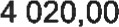 Ostatní náklady8 229,04Celkem64 981,04Reka itulace daníReka itulace daníReka itulace daníReka itulace daníZáklad pro sníženou DPH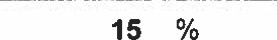 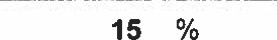 0,00 CZK0,00 CZKSnížená DPH150,00 CZK0,00 CZKZáklad pro základní DPH2164 981 CZK64 981 CZKZákladní DPH2113 646,02 CZK13 646,02 CZK	Zaokrouhlení	0,00 CZK	Zaokrouhlení	0,00 CZK	Zaokrouhlení	0,00 CZK	Zaokrouhlení	0,00 CZK	Cena celkem s DPH	78 627,06 CZK	Cena celkem s DPH	78 627,06 CZK	Cena celkem s DPH	78 627,06 CZK	Cena celkem s DPH	78 627,06 CZK